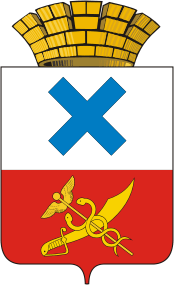 ПОСТАНОВЛЕНИЕ администрации Муниципального образованиягород Ирбитот 26 июня 2018 года № 991-ПАг. ИрбитОб утверждении Положения о  предоставлении субсидий субъектам малого и среднего предпринимательства  на возмещение  части затрат за участие в конкурсах, в том числе  профессиональных,  в 2018 годуВ соответствии со статьей 78 Бюджетного кодекса Российской Федерации, Гражданским кодексом Российской Федерации, Федеральным законом от 24 июля 2007 года № 209-ФЗ «О развитии малого и среднего предпринимательства в Российской Федерации», решением Думы Муниципального образования город Ирбит от 21 декабря   2017 года № 30 «О бюджете Муниципального образования город Ирбит на 2018 год и плановый период 2019 и 2020 годов», в целях реализации подпрограммы 1 ««Развитие субъектов малого и среднего предпринимательства Муниципального образования город Ирбит на 2017-2020 годы» муниципальной программы «Повышение инвестиционной привлекательности Муниципального образования город Ирбит на 2017-2020 годы», утвержденной постановлением администрации Муниципального образования город Ирбит от 11.11.2016 года № 1831,  руководствуясь Уставом Муниципального образования город Ирбит, администрация Муниципального образования город ИрбитПОСТАНОВЛЯЕТ:1.	Утвердить Положение о предоставлении субсидий субъектам малого и среднего предпринимательства на возмещение части затрат за участие в конкурсах, в том числе профессиональных, в 2018 году (Приложение №1).2.	Утвердить состав комиссии по предоставлению субсидий субъектам малого и среднего предпринимательства на возмещение части затрат за участие в конкурсах, в том числе профессиональных, в 2018 году (Приложение №2). 3.	Директору Фонда поддержки малого предпринимательства муниципального образования город Ирбит (А.Г. Савиной) обеспечить финансирование мероприятия в рамках реализации подпрограммы 1 ««Развитие субъектов малого и среднего предпринимательства Муниципального образования город Ирбит на 2017-2020 годы» муниципальной программы «Повышение инвестиционной привлекательности Муниципального образования город Ирбит на 2017-2020 годы»», утвержденной постановлением администрации Муниципального образования город Ирбит от 11.11.2016 года № 1831.  4.	Начальнику отдела организационной работы и документообеспечения администрации Муниципального образования город Ирбит (И.В. Панкрашкиной) опубликовать настоящее постановление в газете «Восход» и разместить на официальном  сайте администрации Муниципального образования город Ирбит.5.	Контроль за исполнением настоящего постановления возложить на заместителя главы администрации Муниципального образования город Ирбит Н.В. Волкову.Глава Муниципального образования город Ирбит                                                                    Г.А. АгафоновПОЛОЖЕНИЕО ПРЕДОСТАВЛЕНИИ СУБСИДИЙ СУБЪЕКТАМ МАЛОГО И СРЕДНЕГО ПРЕДПРИНИМАТЕЛЬСТВА НА ВОЗМЕЩЕНИЕ  ЧАСТИ ЗАТРАТ ЗА УЧАСТИЕ В КОНКУРСАХ, В  ТОМ ЧИСЛЕ ПРОФЕССИОНАЛЬНЫХ, В 2018 ГОДУОБЩИЕ ПОЛОЖЕНИЯ1.	Настоящее Положение о предоставлении субсидий субъектам малого и среднего предпринимательства (далее СМСП) Муниципального образования город Ирбит на возмещение части затрат за участие в конкурсах, в том числе профессиональных, в 2018 году (далее – Положение) разработано в соответствии со статьей 78 Бюджетного кодекса Российской Федерации, с Гражданским кодексом Российской Федерации, Федеральным законом от 24 июля 2007 года № 209-ФЗ «О развитии малого и среднего предпринимательства в Российской Федерации» (далее – Федеральный закон  № 209-ФЗ), Федеральным законом от 06.10.2003 года № 131-ФЗ «Об общих принципах организации местного самоуправления в Российской Федерации», в целях реализации подпрограммы 1 ««Развитие субъектов малого и среднего предпринимательства Муниципального образования город Ирбит на 2017-2020 годы» муниципальной программы «Повышение инвестиционной привлекательности Муниципального образования город Ирбит на 2017-2020 годы», утвержденной постановлением администрации Муниципального образования город Ирбит от 11.11.2016 года № 1831.Положение определяет цели, условия и порядок предоставления субсидий СМСП Муниципального образования город Ирбит, на возмещение части затрат  за участие в конкурсах  в том числе профессиональных, в 2018 году, требования  об осуществлении контроля за соблюдением условий, целей и порядка предоставления субсидий и ответственности за их нарушение, порядок возврата субсидий в случае нарушения условий, установленных при их предоставлении.2.	Основные понятия в рамках настоящего Положения:1) субсидия - денежные средства, предоставляемые на безвозмездной и безвозвратной основе направленные на возмещение части затрат  за  участие в конкурсах, в том числе профессиональных, в 2018 году.  2) субъект малого и среднего предпринимательства (СМСП) –  индивидуальный предприниматель или юридическое лицо, относящийся (относящееся) к категории СМСП в соответствии с Федеральным законом от 24.07.2007 №209-ФЗ «О развитии малого и среднего предпринимательства в Российской Федерации»;3) заявка - комплект документов, необходимых для получения поддержки, подготовленных и направленных заявителем;4) среднесписочная численность – объявленная, зафиксированная в документах численность работников у СМСП в среднем за определенный период, включая самого предпринимателя (учредителя).3.	Субсидия предоставляется  СМСП по решению комиссии на безвозмездной и безвозвратной основе с целью частичного возмещения расходов, связанных с   участием в конкурсах, в том числе профессиональных.4.	Предоставление субсидий является одной из форм поддержки, зарегистрированных и осуществляющих свою деятельность на территории Муниципального образования город Ирбит.5.	Источником финансирования предоставления субсидий является бюджет Муниципального образования город Ирбит в пределах лимитов бюджетных средств, выделенных на указанные цели, в рамках реализации Соглашения о предоставлении из бюджета Муниципального образования город Ирбит субсидии на реализацию мероприятий подпрограммы 1 «Развитие малого и среднего предпринимательства Муниципального образования город Ирбит на 2017-2020 год» муниципальной программы «Повышение инвестиционной привлекательности Муниципального образования город Ирбит на 2017-2020 годы», в 2018 году.6.	Информирование о возможности  получения субсидий производится путем размещения информации на официальном сайте администрации Муниципального образования город Ирбит  в разделе «Экономика /Предпринимательство/Поддержка малого и среднего предпринимательства в Муниципальном образовании город Ирбит» http://moirbit.ru/ekonomika/predprinimatelstvo/podderjka_malogo_i_srednego_predprinimatelstva_v_munitsipalnom_obrazovanii_gorod_irbit/, а также иными способами (в случае необходимости).7.	Прием заявок на предоставление субсидии осуществляется администрацией Муниципального образования город Ирбит (далее - Администрация).8.	В целях принятия решения о возможности предоставления СМСП субсидии Администрацией создается Комиссия по предоставлению субсидии СМСП в целях возмещения части затрат  за участие в конкурсах, в том числе профессиональных (далее-Комиссия)9.	Предоставление субсидии осуществляется в соответствии с настоящим Положением и Соглашением о предоставлении субсидии (далее - Соглашение), заключаемым Фондом поддержки малого предпринимательства Муниципального образования город Ирбит (далее - Фонд).10.	Процедура подачи, рассмотрения заявок и перечень предоставляемых документов устанавливаются настоящим Положением.11.	Участник имеет право на данную субсидию один раз в рамках действия настоящего положения.ПРИНЦИПЫ ПРЕДОСТАВЛЕНИЯ СУБСИДИЙ 12.	Обеспечение равного доступа к получению поддержки в соответствии с условиями ее предоставления.13.	Заявительный порядок обращения СМСП за оказанием поддержки.14.	Равный доступ  СМСП, соответствующий критериям, к участию в мероприятиях, предусмотренным подпрограммой 1 «Развитие малого и среднего предпринимательства Муниципального образования город Ирбит на 2017-2020 год» муниципальной программы «Повышение инвестиционной привлекательности Муниципального образования город Ирбит на 2017-2020 годы». УСЛОВИЯ ПРЕДОСТАВЛЕНИЯ СУБСИДИИ15.	Субсидия предоставляется на возмещение части затрат за участие  в конкурсах, в том числе профессиональных. Субсидированию не подлежат расходы на проживание, питание и проезд.16.	Субсидия предоставляется СМСП, отвечающим следующим требованиям:1) регистрация в качестве индивидуального предпринимателя, юридического лица на территории Муниципального образования город Ирбит;2) осуществление деятельности на территории Муниципального образования город Ирбит;3)  предоставление в полном объеме пакета документов, указанных в пункте 23 настоящего Положения;4) при наличии  бюджетных средств в Фонде на указанные цели.17.	Субсидированию подлежат фактические затраты по участию в конкурсах, в том числе профессиональных, в 2018 году, произведенные СМСП с 1 января 2018 года по 31.10. 2018 года.Сумма субсидии определяется в размере от 50% до 100% понесенных затрат и не более  30 (тридцати) тысяч рублей.18.	Субсидии не предоставляются СМСП:1) на осуществление деятельности, указанной в пунктах 3 и 4 статьи 14 Федерального закона № 209-ФЗ (для проверки неосуществления СМСП хотя бы одного из видов деятельности, указанных в пунктах 3 и 4 статьи 14 Федерального закона № 209-ФЗ, рассматривается выписка из Единого государственного реестра юридических лиц (Единого государственного реестра индивидуальных предпринимателей), содержащая сведения об основном виде экономической деятельности в соответствии с Общероссийским классификатором видов экономической деятельности (сформирована выдавшим ее территориальным налоговым органом);2) в случае если заявитель находится в процессе ликвидации, реорганизации, приостановления деятельности, любой стадии банкротства, а так же индивидуальным предпринимателям,  прекратившим свою деятельность в качестве индивидуального предпринимателя;3) СМСП не должно являться иностранным юридическим лицом, а также российским юридическим лицом, в уставном (складочном) капитале которого доля участия иностранных юридических лиц, местом регистрации которых является государство или территория, включенные в утверждаемый Министерством финансов Российской Федерации перечень государств и территорий, предоставляющих льготный налоговый режим налогообложения и (или) не предусматривающих раскрытия и предоставления информации при проведении финансовых операций (оффшорные зоны) в отношении таких юридических лиц, в совокупности превышает 50 процентов.4) в случае предоставления не полного пакета документов, указанных в пункте 23 настоящего Положения или представлены недостоверные сведения и документы;5) в случае невыполнения условий оказания поддержки;6) при наличии неуплаченных страховых взносов, сборов, пеней, налоговых платежей и иных обязательных платежей, уплачиваемых в соответствии с действующим законодательством Российской Федерации; 7) в случае, если ранее было принято решение об оказании аналогичной поддержки и сроки ее оказания не истекли;8) в случае, если с момента признания СМСП,  допустившим нарушения, в том числе не обеспечившим целевое использование средств поддержки, прошло менее трех лет;9) получатели субсидии не должны получать средства из бюджета  Муниципального образования город Ирбит в соответствии с иными нормативными правовыми актами, муниципальными правовыми актами на цели, указанные в пункте 1 настоящего Положения.ПОРЯДОК ПРИЕМА ЗАЯВОК И ТРЕБОВАНИЯ К ЗАЯВКАМ19.	Заявка на возмещение части затрат подается в период со дня, следующего за днем  размещения  информации о настоящем Положении и  до 01 ноября  2018 года.Заявка с приложенными к ней документами, указанными в пункте 23 настоящего Положения подается СМСП (лично либо доверенным лицом) в отдел экономического развития Администрации по адресу: г. Ирбит, ул. Революции, 16, кабинет 29. Заявки принимаются в рабочие дни с 8.00 часов до 12.00 часов, с 13.00 часов до 16.00 часов местного времени.20.	Поступившие заявки регистрируются в порядке их поступления в специальном журнале, листы которого должны быть пронумерованы, прошнурованы и скреплены печатью. Регистрация заявок осуществляется  по мере их поступления (до даты окончания приема, согласно пункту 17 настоящего Положения), датой поступления заявки является дата ее регистрации.Заявки проходят проверку на комплектность приложенных документов секретарем комиссии. Заявка, не соответствующая требованиям настоящего Положения, возвращается заявителю на доработку.21.	Комиссия обязана обеспечить конфиденциальность сведений, содержащихся в заявке.22.	Сотрудник Администрации, ответственный за прием заявок проверяет поступившие заявки на соответствие условиям настоящего  Положения.23.	К заявке должны быть приложены следующие документы:1) копию свидетельства о государственной регистрации (для Индивидуальных предпринимателей, зарегистрированных после 01.01.2017 Лист записи Единого государственного реестра индивидуальных предпринимателей);2) копию свидетельства о постановке на учет в налоговом органе;3) копию выписки (оригинал) из единого государственного реестра юридических лиц или индивидуальных предпринимателей (выписка должна быть выдана на бумажном носителе и заверена подписью уполномоченного лица и печатью территориального налогового органа либо подписана электронной цифровой подписью,  усиленной квалифицированной электронной подписью, заверена заявителем,  выписка должна быть сформирована не ранее чем за тридцать календарных дней до дня предоставления документов в Администрацию);4) копии документов, подтверждающих назначение на должность руководителя юридического лица, заверенные подписью руководителя и печатью юридического лица (при наличии);5) справку о состоянии расчетов по налогам, сборам, пеням, штрафам, процентам организаций и индивидуальных предпринимателей; при наличии задолженности документ, подтверждающий оплату (справка должна быть сформирована, не ранее чем за тридцать календарных дней до дня предоставления документов в Администрацию)6)  копии документов, касающиеся конкурса (договор с оператором конкурса, положение о конкурсе и прочие) заверенных подписью и печатью (при наличии печати) заявителя;7) копии документов, подтверждающих произведенные расходы (платежные поручения, заверенные банком, акты выполненных работ (оказанных услуг) и прочих первичных учетных документов), связанных с участием в мероприятии, заверенных подписью и печатью (при наличии печати) заявителя;8) информацию о конкурсе (наименование мероприятия, краткая информация о мероприятии, дата и место проведения, цель участия, сметы затрат (с расшифровкой по каждой статье затрат), полученного результата от участия в конкурсе, достижений, наград) в произвольной форме;9) Заявка по форме, указанной в приложении №1 к настоящему Положению, с приложением описи представленных документов.24.	Одновременно с копиями документов, указанных в пункте 23 настоящего Положения, предоставляются оригиналы, которые в день их представления сверяются с копиями и возвращаются заявителю.25.	Обязательные требования к документам в составе заявки:1) документы должны быть оформлены на русском языке;2) копии документов заверены единоличным исполнительным органом (руководителем), содержат подпись и печать (при наличии).26.	Ответственность за правильность оформления документов в составе заявки, за достоверность и полноту сведений, в них содержащихся, несет заявитель. В целях проверки достоверности сведений, содержащихся в заявке, Администрация имеет право запрашивать и получать дополнительные документы и информацию у заявителя и третьих лиц, посещать места осуществления предпринимательской деятельности заявителя.27.	Документы, представленные участником конкурса, не возвращаются и хранятся в Администрации в течение 3 (трех) лет с даты их приема.ПОРЯДОК ПРИНЯТИЯ РЕШЕНИЙ КОМИССИЕЙ28.	Состав комиссии формируется из представителей органов власти, Службы занятости населения, банков, Фонда и региональных отделений общероссийских объединений предпринимателей.29.	Права и обязанности комиссии:рассматривает документы, представленные СМСП в составе заявки;      принимает меры в целях обеспечения конфиденциальности информации, содержащейся в представленных предпринимателями заявках;30.	Заседания комиссии считаются правомочными, если на них присутствует не менее 5 (пяти) ее членов.31.	Общее руководство деятельностью комиссии осуществляет председатель комиссии.32.	В отсутствие председателя комиссии его функции выполняет заместитель председателя комиссии.33.	Секретарем комиссии является представитель Администрации.34.	Секретарь комиссии по согласованию с председателем комиссии:1) определяет место, дату и время проведения заседаний;2) предлагает для утверждения персональный состав комиссии на каждое заседание;3) извещает членов комиссии о предстоящем заседании;4) доводит до членов комиссии материалы, необходимые для проведения заседания;5) оформляет протокол заседания комиссии;6) осуществляет подготовку проектов Соглашений с заявителями;7) передает все документы комиссии в рамках проведенного заседания в Фонд в течение 10 (десяти) рабочих дней после заседания;8) осуществляет иные функции, связанные с организацией деятельности комиссии.35.	Заседание комиссии по рассмотрению заявок проходит в очной форме, в срок не более 10 рабочих дней с момента регистрации заявки.36.	Решения Комиссии принимаются открытым голосованием. Решение Комиссии считается принятым, если за него проголосовала половина или более членов Комиссии.37.	Решения Комиссии оформляется протоколом. Протокол заседания ведёт секретарь Комиссии. Протокол подписывается всеми членами Комиссии, присутствовавшими на заседании.38.	Комиссия определяет получателей субсидий путём рассмотрения документов, представленных СМСП, на предмет соответствия представленных документов требованиям настоящего Положения.  39.	Комиссия  принимает следующие решения:39.1. о предоставлении субсидии и о сумме субсидии;39.2. об отказе в предоставлении субсидии.40.	Решение о сумме субсидии принимается конкурсной комиссией с учётом требований пункта 15 и 16 настоящего Положения.41.	Из заявок, по которым Комиссией принято решение о предоставлении субсидии, формируется список заявок в порядке хронологии по дате подачи заявки в Администрацию. 42.	СМСП, по заявкам которых Комиссией принято решение об отказе в предоставлении субсидии по причинам, указанным в пункте настоящего  Положения, при повторной подаче заявки  направляют документы, отсутствовавшие в ранее поданном пакете документов или не соответствующие требованиям настоящего Положения, опись представленных документов, а также заявку по форме согласно Приложению №1 к настоящему Положению, датированную текущей датой. 43.	Критериями принятия решения предоставления субсидии СМСП являются:1) относится к категории СМСП;2) зарегистрирован и осуществляет свою деятельность на территории Муниципального образования город Ирбит;3) представил документы согласно пунктов 23 и 25 настоящего Положения;4) факт расходов, указанных в пункте 15,   подтвержден документально.44.	Основания для отказа в предоставлении субсидий являются:1) не соблюдение условий предоставления субсидии;2) предоставление недостоверных сведений;3) отсутствие бюджетных средств в Фонде на указанные цели.45.	Секретарь комиссии в течение 5 рабочих дней информирует о принятом решении заявителей способом, указанным в заявлении. 46.	В случае,  если СМСП не подписал по любым причинам Соглашение о  предоставлении субсидии в течение 1 месяца с момента принятия  Комиссией решения о предоставлении субсидии, это означает односторонний добровольный отказ СМСП от получения субсидии.ПОРЯДОК ПРЕДОСТАВЛЕНИЯ СУБСИДИИ47.	Предоставление субсидии  осуществляется в порядке очередности поступления заявок.48.	Претендент на получение субсидии подписывает соглашение о предоставлении субсидии, согласно Приложению №2 к настоящему Положению.59.	Фонд в течение 10 (десяти) рабочих дней с момента получения от Администрации подписанного Соглашения перечисляет на расчетный счет, открытый СМСП в кредитной организации, утвержденную Комиссией и указанную в Соглашении сумму субсидии.50.	В течение 5 (пяти) рабочих дней с даты выплаты субсидии Фонд вносит сведения о СМСП – получателях финансовой поддержки в форме субсидии в Реестр получателей поддержки по подпрограмме 1 «Развитие субъектов малого и среднего предпринимательства в Муниципальном образовании город Ирбит на 2017-2020 годы» муниципальной программы «Повышение инвестиционной привлекательности Муниципального образования город Ирбит на 2017-2020 годы» по установленной форме и предоставляет Реестр в отдел экономического развития администрации Муниципального образования город Ирбит ТРЕБОВАНИЯ ОБ ОСУЩЕСТВЛЕНИИ КОНТРОЛЯ ЗА СОБЛЮДЕНИЕМ УСЛОВИЙ, ЦЕЛЕЙ И ПОРЯДКА ПРЕДОСТАВЛЕНИЯ СУБСИДИЙ И ОТВЕТСТВЕННОСТЬ ЗА ИХ НАРУШЕНИЕ51.	Контроль за соблюдением получателем субсидии условий, целей и порядка предоставления субсидии осуществляет Фонд, Администрация и финансовое управление в рамках осуществления внутреннего муниципального финансового контроля.52.	При выявлении нарушений условий Соглашения сведения о выявленном нарушении условий предоставления поддержки предоставляются Фондом в отдел экономического развития Администрации в течение 5 (пяти) рабочих дней со дня выявления нарушения, в целях внесения данных сведений Администрацией в Реестр получателей поддержки по подпрограмме 1 «Развитие субъектов малого и среднего предпринимательства Муниципального образования город Ирбит на 2017-2020 годы» муниципальной программы «Повышение инвестиционной привлекательности Муниципального образования город Ирбит на 2017-2020 годы».ПОРЯДОК ВОЗВРАТА СУБСИДИИ53.	Полученная субсидия подлежит возврату в полном объеме Фонд в следующих случаях:1) представления недостоверных сведений;2) невыполнение условий предоставления субсидии.54	В соответствии с решением уполномоченных органов, Фондом направляется уведомление (требование) о возврате субсидии  в течение 5 (пяти) рабочих  дней с момента выявления нарушения получателю субсидии.55.	Получатель субсидии обязан в течение 30 (тридцати) рабочих дней с даты получения уведомления (требования) о возврате субсидии вернуть средства в полном объеме на расчетный счет Фонда.56.	Денежные средства, возвращенные получателем субсидии на расчетный счет Фонда, подлежат использованию Фондом на цели, указанные в пункте 1 настоящего Положения.ЗАЯВЛЕНИЕна предоставление субсидии субъектам малого и среднего предпринимательства на возмещение  части затрат, за участие  в конкурсах, в том числе  профессиональных,  в 2018 годуВ соответствии с «Положением о предоставлении субсидий субъектам малого и среднего предпринимательства на возмещение части затрат за участие в конкурсах, в то числе профессиональных,  в  2018 году» организация _______________________________________________________________________________________                                      (полное наименование субъекта малого или среднего предпринимательства)просит предоставить субсидию на возмещение части затрат, з участие в конкурсе___________________________________________________________(название конкурса).	Общая сумма произведенных затрат (без учета НДС) _____________________________рублей. Субсидию предоставить в размере ____________________________________________ рублей. Представляем следующую информацию:1. Основной вид экономической деятельности в соответствии с Общероссийским классификатором видов экономической деятельности, указанный в выписке из Единого государственного реестра юридических лиц ___________________________________________________________________________________2. Фактически осуществляемый вид экономической деятельности на основании данных бухгалтерского учета ___________________________________________________________________________________.3. ИНН/КПП _______________________________________________________________________4. Место нахождения (включая индекс)_________________________________________________5. Почтовый адрес (в случае если отличается от места нахождения)      ___________________________________________________________________________________6. Контактный телефон, факс _________________________________________________________7. Контактное лицо, должность _______________________________________________________8. Адрес электронной почты  ___________________________________________________________9. Банковские реквизиты  ______________________________________________________________10. Информация по показателям эффективности:С условиями Положения о предоставлении субсидий субъектам малого и среднего предпринимательства Муниципального образования город Ирбит, на возмещение  части затрат, за  участие в конкурсах, в том числе профессиональных, в 2018 году ознакомлен  и согласен.Согласен на обработку персональных данных в соответствии с Федеральным законом от 27 июля 2006 года № 152-ФЗ «О персональных данных».Соответствую условиям отнесения к субъектам малого и среднего предпринимательства, установленным Федеральным законом от 24.07.2007 № 209-ФЗ «О  развитии  малого и среднего предпринимательства в Российской Федерации».Полноту и достоверность представленной информации подтверждаю.Даю свое согласие на проверку любых данных, представленных в настоящей заявке.СМСП несёт предусмотренную действующим законодательством Российской Федерации ответственность за недостоверность предоставленных сведений, повлекшую неправомерное получение бюджетных средств.Я уведомлен о том, что не подписание мною Соглашения о предоставлении субсидии в течение  одного месяца с момента принятия положительного решения Комиссии о предоставлении субсидии по любым, в том числе не зависящим от меня причинам, означает мой односторонний добровольный отказ от предоставления субсидии. Прилагаются следующие документы:1.______________________________________________________________________2.______________________________________________________________________ и т.д.АНКЕТАсубъекта малого и среднего предпринимательства заявившегося на возмещение части затрат, за участие в конкурсах, в том числе профессиональных, в 2018 годуПолноту и достоверность представленной информации гарантирую.СОГЛАШЕНИЕпредоставлении субсидии  субъекту предпринимательства на возмещение затратг. Ирбит	«____» _________ 2018 г.Фонд _______________________________, именуемый в дальнейшем «Фонд», в лице директора __________________________, действующего на основании Устава, с одной стороны, и ___________________________, именуемый в дальнейшем «Получатель, в лице ______________, действующего (ей) на основании _________________, с другой стороны, в дальнейшем именуемые «Стороны», в соответствии с Положением о предоставлении субсидий  субъектам малого и среднего предпринимательства на возмещение части затрат, за участие в конкурсах, в том числе профессиональных, в 2018 году, протоколом конкурсной Комиссии №____, от __.__.2018, заключили настоящее соглашение (далее – Соглашение) о нижеследующем.ПРЕДМЕТ ДОГОВОРА Предметом Соглашения является предоставление субсидии за участие в конкурсе «_______________________________________________».Субсидия предоставляется «Получателю» за участие в конкурсе «__________________________________»  в сумме ________ (_______) рублей 00 копеек.2. ОБЯЗАННОСТИ СТОРОН2.1. «Фонд» обязуется:2.1.1. Проверить факт принятия положительного решения и утвержденную конкурсной Комиссией сумму субсидии.2.1.2. Перечислить субсидию в сумме, установленной п. 1.2 настоящего Соглашения, в течение 10 рабочих дней с момента подписания настоящего Соглашения на расчетный счет «Получателя», открытый в кредитной организации.2.1.3. Оказывать консультационную помощь по возникающим вопросам, связанным с реализацией настоящего соглашения.2.2. «Получатель» обязуется:2.2.1. Оповещать Фонд в письменной форме обо всех происходящих изменениях статуса и реквизитов, в том числе фактического местонахождения и контактных данных, прекращения деятельности и (или) проекта в течение 5 (пяти) рабочих дней со дня соответствующего изменения 2.2.2. По требованию Фонда в течение 30 рабочих дней с момента получения соответствующего требования в случае нарушения условий предоставления субсидии вернуть средства субсидии.3. ПРАВА СТОРОН3.1. «Фонд» имеет право:3.1.1. Осуществлять в рабочем порядке контроль за эффективностью выделенной финансовой помощи (субсидии).3.1.2. Требовать от Получателя предоставления документов и информации, связанных с оказанием поддержки,  проводить проверки выполнения условий предоставления субсидии «Получателем».3.1.3. В случае выявлении нарушений условий настоящего Соглашения в соответствии с Федеральным законом от 24 июля 2007 года № 209-ФЗ «О развитии малого и среднего предпринимательства в Российской Федерации» направить информацию о нарушении порядка и условий предоставления поддержки, в том числе о нецелевом использовании поддержки в Реестр субъектов малого и среднего предпринимательства - получателей поддержки в Свердловской области.3.2. «Получатель» имеет право:3.2.1. Требовать от «Фонда» своевременного выполнения обязательств, предусмотренных п. 2.1.2 настоящего Соглашения.4. ОТВЕТСТВЕННОСТЬ СТОРОН4.1. За неисполнение или ненадлежащее исполнение условий настоящего Соглашения Стороны несут ответственность, предусмотренную действующим законодательством Российской Федерации.5. СРОКИ И УСЛОВИЯ ДЕЙСТВИЯ СОГЛАШЕНИЯНастоящее Соглашение вступает в силу со дня его подписания Сторонами и действует до выполнения Сторонами всех взятых на себя обязательств, но не более 3 (трех) лет.6. РАСТОРЖЕНИЕ СОГЛАШЕНИЯ6. Настоящее Соглашение может быть расторгнуто:6.1. По соглашению Сторон.6.2. В одностороннем порядке в связи с отказом «Фонда» от Соглашения в случае:- выявления факта нарушения порядка и условий предоставления поддержки;- недостоверных сведений;Соглашение в данном случае считается расторгнутым с даты получения «Получателем» письменного уведомления «Фонда» о расторжении Соглашения.6.2.1. В соответствии с  решением о расторжении Соглашения «Фондом» направляется уведомление (требование) о возврате субсидии «Получателю» субсидии.6.2.2. «Получатель» обязан осуществить возврат предоставленной субсидии в течение 30 (тридцати) рабочих дней со дня получения требования о возврате субсидии на расчетный счет «Фонда». В случае не возврата предоставленной субсидии в установленный срок «Фонд» принимает меры по взысканию субсидии в судебном порядке.6.2.3. В случае расторжения Соглашения «Получатель» обязан возвратить средства субсидии на расчётный счёт «Фонда», указанное обязательство сохраняется после расторжения Соглашения и действует до исполнения его «Получателем» в полном объеме.6.3. По иным основаниям, предусмотренным действующим законодательством Российской Федерации.7. ПРОЧИЕ УСЛОВИЯ7.1. Настоящее Соглашение составлено в двух экземплярах по одному для каждой из Сторон.7.2. При осуществлении действий в соответствии с настоящим Соглашением, а также в вопросах, им не урегулированных, Стороны руководствуются действующим законодательством Российской Федерации.7.4. Стороны обязаны оповещать друг друга в письменной форме обо всех происходящих изменениях их статуса и реквизитов в течение 5 (пяти) календарных дней со дня соответствующего изменения.7.5. Споры (разногласия), возникающие между Сторонами в связи с исполнением настоящего Соглашения, разрешаются ими, по возможности, путем проведения переговоров.7.6. В случае невозможности урегулирования споров (разногласий), спорные вопросы подлежат рассмотрению в Арбитражном суде Свердловской области в порядке, установленном законодательством Российской Федерации.8. РЕКВИЗИТЫ СТОРОН9. ПОДПИСИ СТОРОНДиректор                             				_________________ (________________) 		_________________ (________________)            (подпись)   	            (Ф.И.О.)             		             (подпись)                           (Ф.И.О.)М.П.                                				М.П.СоставКомиссии  по предоставлению субсидии субъектам малого и среднего предпринимательства на возмещение  части затрат за участие в конкурсах, в том числе  профессиональных, в 2018 году в Муниципальном образовании город Ирбит Председатель комиссии:Волкова Надежда Владимировна – заместитель главы администрации МО город Ирбит;Заместитель председателя комиссии:Иванова Евгения Владимировна – начальник отдела     экономического развития  администрации  Муниципального образования город Ирбит;Секретарь комиссии:Сидорова Анна Александровна – главный специалист отдела экономического развития администрации Муниципального образования город Ирбит.Члены комиссии:Антропова Ольга Николаевна – юрист Фонда поддержки малого предпринимательства Муниципального образования город Ирбит (по согласованию);Коровина Надежда Владимировна – ведущий специалист отдела экономики администрации Муниципального образования город Ирбит;Куприянчик Алла Николаевна – директор Государственного казенного учреждения «Ирбитский центр занятости» (по согласованию);Савина Алеся Геннадьевна – директор Фонда поддержки малого предпринимательства Муниципального образования город Ирбит (по согласованию).Приложение №1 к постановлению  администрации Муниципального образования город Ирбитот «26» июня 2018 года  № 991-ПАПриложение № 1к Положению о предоставлении субсидий субъектам малого и среднего предпринимательства на возмещение части затрат за участие в конкурсах, в том числе профессиональных, в 2018 году№Наименование показателяЕд.измер.по состоянию на 01.01.2018 (за предыдущий год))1Выручка от реализации товаров (работ, услуг) без учета НДСтыс. руб.2Среднесписочная численность работников (без внешних совместителей)чел.3Среднемесячная начисленная заработная плата всех работниковтыс. руб.4Объем налогов, сборов, страховых взносов, уплаченных в бюджетную систему Российской Федерации (без учета налогов на добавленную стоимость)тыс. руб.________________________________________(Должность руководителя юридического лица)_____________________________________(Ф.И.О. руководителя юридического лица, подпись)ДатаМ. П. (при наличии)О  решении Комиссии о предоставлении субсидии прошу сообщить следующим способом:□ по телефону_________________________□ по e-mail ___________________________□ иное (указать)  ______________________О  решении Комиссии о предоставлении субсидии прошу сообщить следующим способом:□ по телефону_________________________□ по e-mail ___________________________□ иное (указать)  ______________________Приложение к Заявке на предоставление субсидии  субъектам малого и среднего предпринимательства на возмещение части затрат, за участие в конкурсах, в том числе профессиональных, в 2018 году№ п/пНаименование информации о СМСПИнформацияВид СМСП               □ ИП□ ЮЛКатегория предприятия СМСП               □ микро                □ малое                □ среднее Является кредитной организацией , страховой организацией (за исключением потребительских кооперативов), инвестиционным фондом, негосударственным пенсионным фондом, профессиональным участником рынка ценных бумаг, ломбардом□ да □ нетЯвляется участником соглашений о разделе продукции□ да □ нетОсуществляет предпринимательскую деятельность в сфере игорного бизнеса□ да □ нетЯвляется в порядке, установленном законодательством РФ о валютном регулировании и валютном контроле, нерезидентом РФ, за исключением случаев, предусмотренных международными договорами РФ□ да □ нетОсуществляет производство и реализацию подакцизных товаров, а также добычу и реализацию полезных ископаемых, за исключением общераспространенных полезных ископаемых□ да □ нетНаходится в состоянии реорганизации, ликвидации или банкротства, либо предпринимателем, прекратившим свою деятельность в виде индивидуального предпринимателя□ да □ нетЗарегистрирован и осуществляет предпринимательскую деятельность на территории Муниципального образования город Ирбит□ да □ нетЯвляется получателем государственной поддержки □ да □ нет10.1.Для получателей государственной поддержки:форма поддержки, размер поддержки, год оказания10.2.СМСП выполнены условия оказания государственной поддержки□ да □ нет10.3.СМСП не допускал нарушений порядка и условий оказания поддержки, в том числе обеспечивал целевое использование средств поддержки, либо с момента указанных действий прошло более трех лет□ да □ нет10.4.в отношении СМСП было принято решение об оказании аналогичной поддержки и сроки её оказания не истекли□ да □ нет11.Применяемая система налогообложения:                      □ общеустановленная (ОСНО);                      □ упрощённая (УСН);                      □ в виде единого налога на вмененный доход для отдельных видов деятельности (ЕНВД);                      □ для сельскохозяйственных товаропроизводителей (ЕСХН);                      □ патентная системаПрименяемая система налогообложения:                      □ общеустановленная (ОСНО);                      □ упрощённая (УСН);                      □ в виде единого налога на вмененный доход для отдельных видов деятельности (ЕНВД);                      □ для сельскохозяйственных товаропроизводителей (ЕСХН);                      □ патентная система12.Имеется просроченная задолженность по налогам и иным обязательным платежам в бюджетную систему Российской Федерации □ да □ нет________________________________________(Должность руководителя юридического лица)_____________________________________(Ф.И.О. руководителя юридического лица, подпись)ДатаМ. П. (при наличии)Приложение № 2к Положению о предоставлении субсидий субъектам малого и среднего предпринимательства на возмещение части затрат, за участие в конкурсах, в том числе профессиональных, в 2018 году «ФОНД»«ПОЛУЧАТЕЛЬ»СМСПАдрес:Адрес места    
регистрации    ТелефонТелефонИНН                                        КППИНН                                        КППБИКБИКР/с NР/с Nк/с Nк/с NПриложение №2к постановлению  администрации Муниципального образования город Ирбитот «26» июня 2018 года  №991-ПА